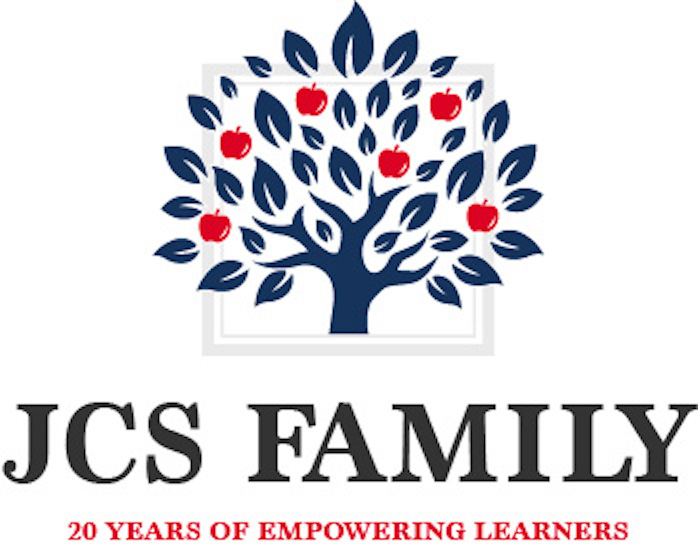 JCS Assessment ScheduleEnglish Language ArtsEnglish Language ArtsEnglish Language ArtsEnglish Language ArtsAssessmentGrade(s)Type of AssessmentScheduleCAASPP3-8State MandatedAnnuallyCAASPP (EAP)11State MandatedAnnuallyBasic SkillsKLocal1-3 times/yearMAP Reading2-11Norm-Referenced2-3 times/yearDIBELS Reading2-6Criterion-Referenced1-3 times/yearDRA/F&P ReadingK-8LocalVariesRunning Records1-3LocalVariesCORE Phonics SurveyK-3Criterion-ReferencedVariesFormative AssessmentsK-12LocalDailyBenchmark AssessmentsK-12LocalVariesFinal Exams9-12Local2 times/yearMathMathMathMathAssessmentGrade(s)Type of AssessmentScheduleCAASPP3-8State MandatedAnnuallyCAASPP (EAP)11State MandatedAnnuallyBasic SkillsKLocal1-3 times/yearMAP Math2-11Norm-Referenced2-3 times/yearFormative AssessmentsK-12LocalDailyBenchmark AssessmentsK-12LocalVariesMath Placement8LocalOnceFinal Exams8-12Local2 times/yearScienceScienceScienceScienceAssessmentGrade(s)Type of AssessmentScheduleCAST5, 8, HSState MandatedAnnuallyFormative AssessmentsK-12LocalDailyBenchmark AssessmentsK-12LocalVariesFinal Exams9-12Local2 times/yearSocial StudiesSocial StudiesSocial StudiesSocial StudiesFormative AssessmentsK-12LocalDailyBenchmark AssessmentsK-12LocalVariesFinal Exams9-12Local2 times/yearForeign LanguageForeign LanguageForeign LanguageForeign LanguageAssessmentGrade(s)Type of AssessmentScheduleFormative AssessmentsK-12LocalDailyBenchmark AssessmentsK-12LocalVariesFinal Exams9-12Local2 times/yearEnglish Language DevelopmentEnglish Language DevelopmentEnglish Language DevelopmentEnglish Language DevelopmentAssessmentGrade(s)Type of AssessmentScheduleELPACK-12State MandatedAnnuallyFormative AssessmentsK-12LocalDailyBenchmark AssessmentsK-12LocalVariesPhysical EducationPhysical EducationPhysical EducationPhysical EducationAssessmentGrade(s)Type of AssessmentSchedulePFT5, 7, 9State MandatedAnnuallySocial/EmotionalSocial/EmotionalSocial/EmotionalSocial/EmotionalAssessmentGrade(s)Type of AssessmentScheduleHealth/Wellness SurveyK-12LocalAnnuallyInterest Inventory9-12LocalAnnuallyCollege & Career ReadinessCollege & Career ReadinessCollege & Career ReadinessCollege & Career ReadinessAssessmentGrade(s)Type of AssessmentScheduleTBD9-12LocalTBD